Ministero dell’IstruzioneAllegato A DM n. 266 del 16 agosto 2022POSTO COMUNEScheda di osservazioneDocenteIstituto scolasticoGrado□ dell’Infanzia□ primaria□ secondaria di .…. grado□concordata con il docente□ non concordata con il docenteOsservazioneEffettuata in data ____________________N. ……………. di …………….Informazioni di contestoPlessoClasse/Sezionedi cui maschi …… femmine ……di cui …… con disabilitàdi cui …… con DSAN. alunni ……di cui …… stranieridi cui …… con altri BES1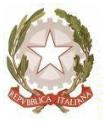 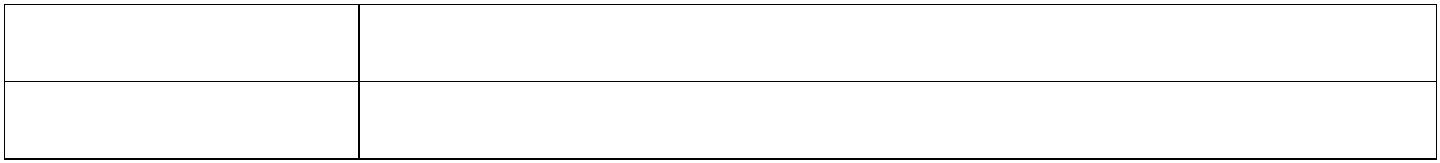 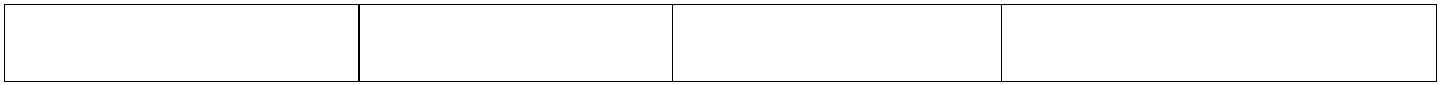 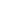 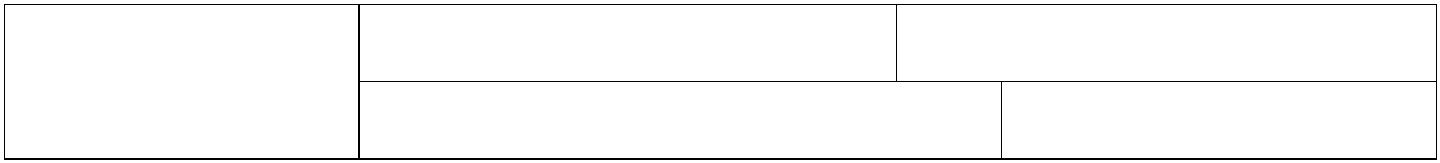 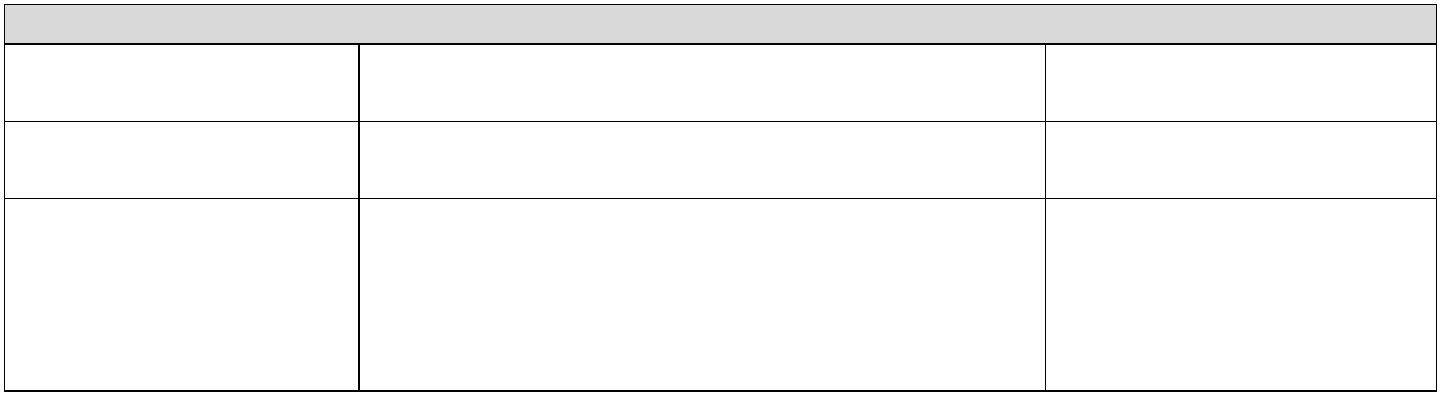 Ministero dell’Istruzione□□□Aula□ Palestra□ MensaAmbiente in cui si svolgel’osservazioneLaboratorio di ……………………………….Cortile della scuola □ Altro ___________Caratteristiche salientidell’ambiente(Disposizionealunni/strumentididattici in aula)Attività osservateIndicatori ai fini dell’osservazione nonché della valutazione prevista all’articolo 13, comma 3 del decretoCostruzione di ambienti di apprendimento positivi e inclusiviDescrittoremostrano attenzioneFrequenzaIndicatoreL’attività si svolge in unclima disteso ecollaborativo. Tutti glialunni…Note□ Presente□□□Saltuario e/o parzialeAssenteNon pertinente all’attivitàosservatasono coinvolti in modo attivo nelleattività proposte□ Presente□ Saltuario e/o parziale□□AssenteNon pertinente all’attivitàosservatasono a proprio agio nel chiederespiegazioni, nell’effettuareinterventi e nel rispondere alledomande dell’insegnante□ Presente□ Saltuario e/o parziale□ Assente□ Non pertinente all’attivitàosservata2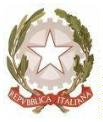 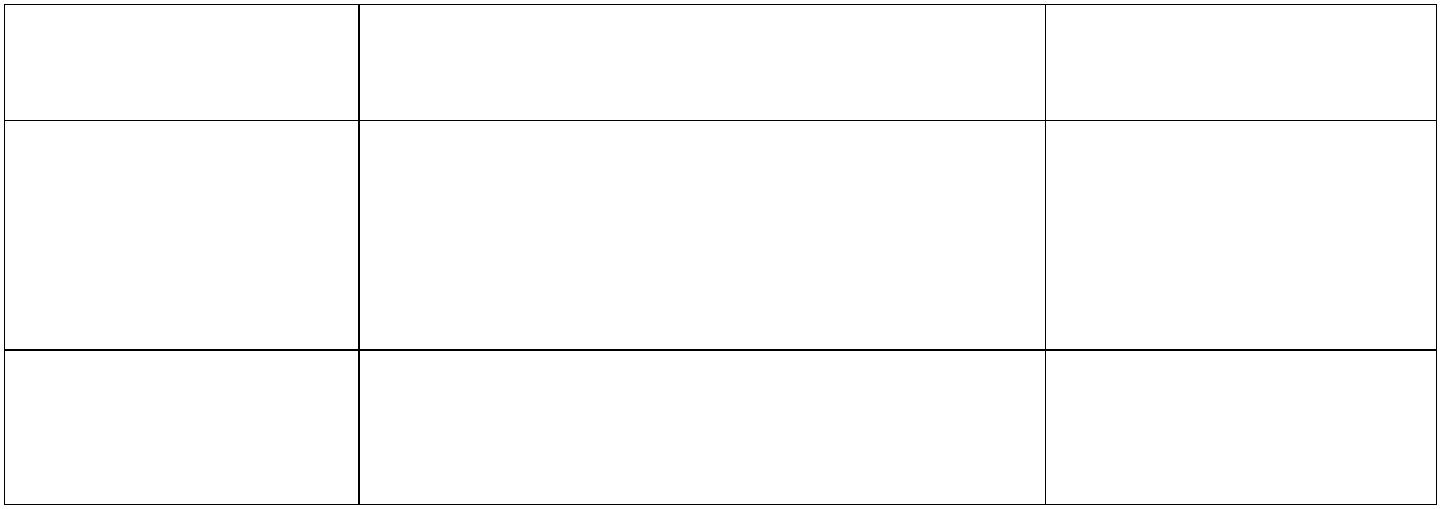 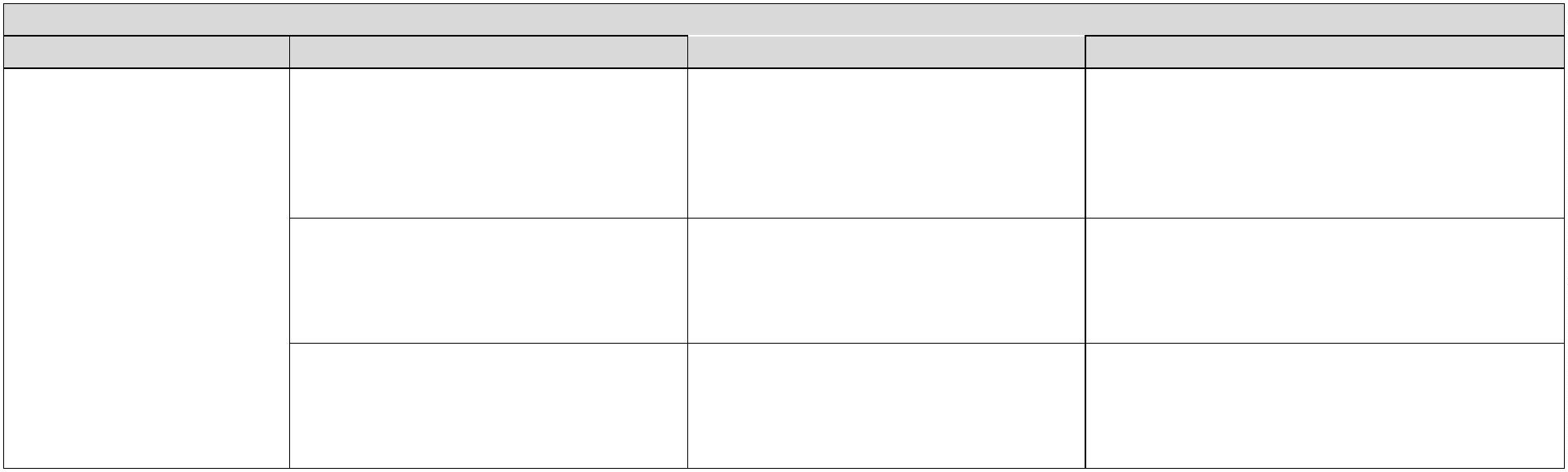 Ministero dell’Istruzionelavorano singolarmente o in gruppi, □ Presentein autonomia, alla risoluzione di □ Saltuario e/o parzialeproblemi o per portare a termine le □ Assenteattività assegnate dal docente□ Non pertinente all’attivitàosservatasono incoraggiati a manifestare leproprie conoscenze e abilità□ Presente□ Saltuario e/o parziale□□AssenteNon pertinente all’attivitàosservataIl docente conosce i profili di ognialunno, anche con riferimento alledinamiche interculturali□ PresenteL’attività si svolge in unclima disteso ecollaborativo.□ Saltuario e/o parziale□ Assente□Non pertinente all’attivitàosservatasono state condivise regole dicomportamento comuni□ Presente□ Saltuario e/o parziale□□AssenteNon pertinente all’attivitàosservatale regole sono rispettate da tutti□ Presente□□□Saltuario e/o parzialeAssenteNon pertinente all’attivitàosservataeventuali episodi problematici sono □ Presenteaffrontati con efficacia□ Saltuario e/o parziale□□AssenteNon pertinente all’attivitàosservatasono coinvolte in modo attivo nelle □ Presenteattività proposteLe figure presenti□ Saltuario e/o parziale(colleghi curricolari,insegnante di sostegno,educatore, assistenti)Lo spazio è gestito inmaniera funzionale alleattività proposte. Ilsetting d’aula….□□AssenteNon pertinente all’attivitàosservataè correlato alle attività progettateed è variato in funzione allemodalità didattiche□ Presente□ Saltuario e/o parziale□ Assente□Non pertinente all’attivitàosservata3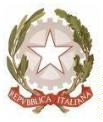 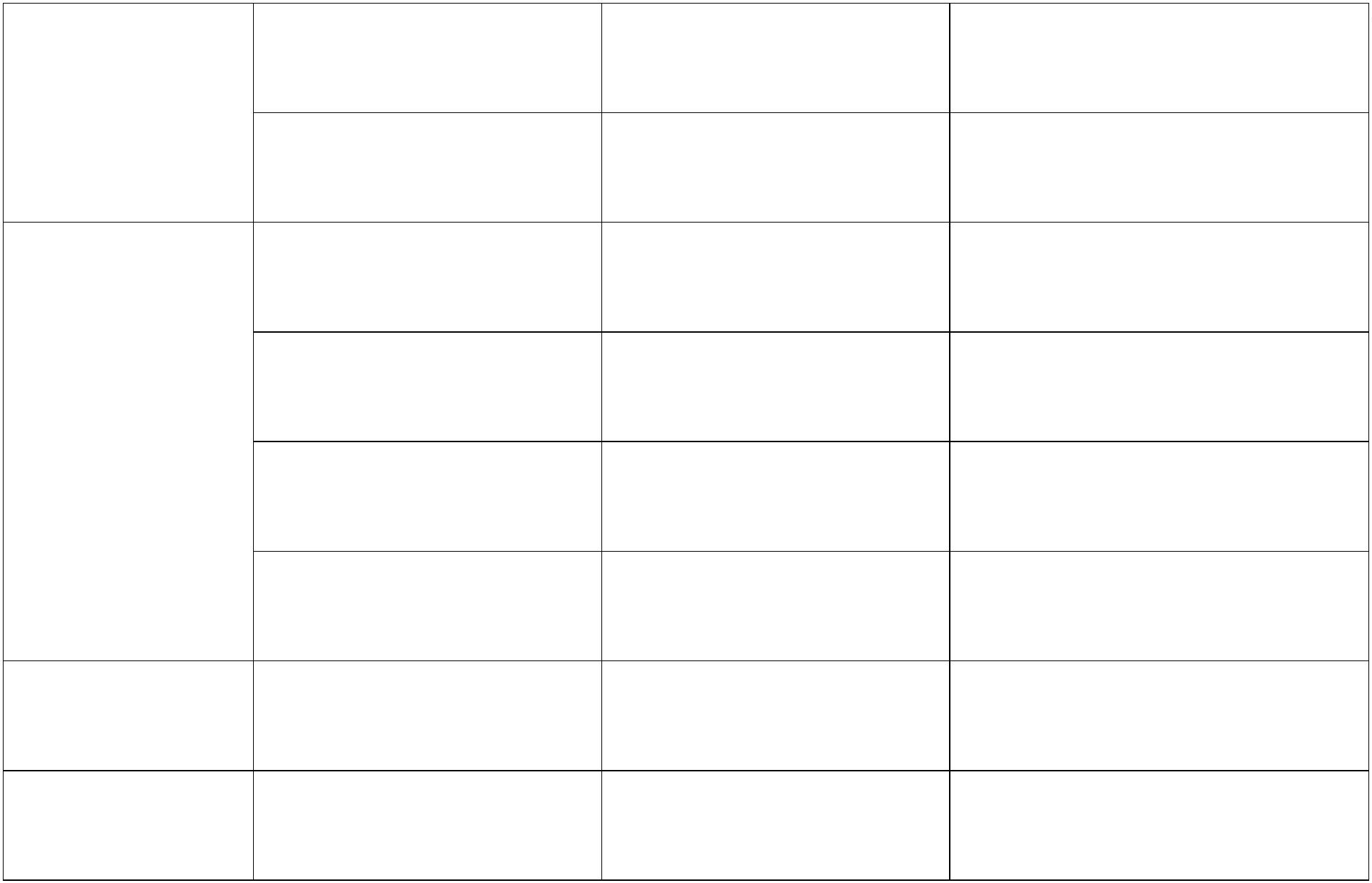 Ministero dell’Istruzionetiene conto delle esigenze degli□ Presentealunni con BES e li include□ Saltuario e/o parziale□□AssenteNon pertinente all’attivitàosservataè scandito e diversificato tenendoconto delle soglie di attenzione ditutti gli alunni□ PresenteIl tempo□ Saltuario e/o parziale□ Assente□Non pertinente all’attivitàosservataè congruo rispetto agli obiettivi diapprendimento e allaprogrammazione generale□ Presente□ Saltuario e/o parziale□ Assente□Non pertinente all’attivitàosservata4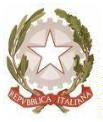 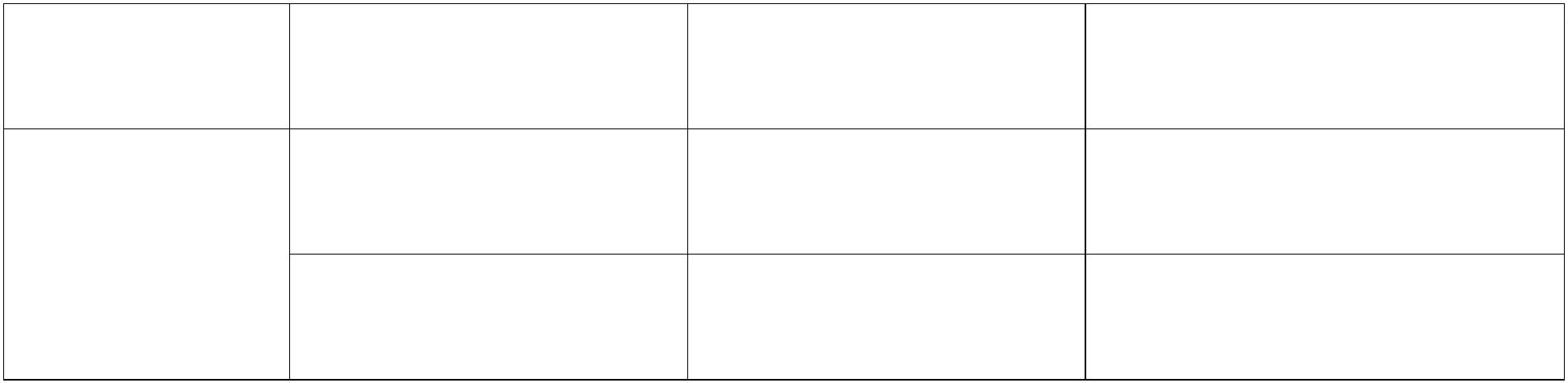 Ministero dell’IstruzioneProgettazione e realizzazione dell’azione didattico disciplinareDescrittorecorrelandola alle lineeFrequenzaIndicatoreIl docente ha progettatol’attività didatticaNote□ Presenteguida/indicazioni nazionali eall’eventuale curricolo di istituto,con riferimento ai campi diesperienza, agli obiettivi diapprendimento, ai traguardi dicompetenza ovvero ai risultati diapprendimento previsti dagliordinamenti didattici vigentievidenziando gli obiettivi di□ Saltuario e/o parziale□ Assente□ Non pertinente all’attivitàosservata□ Presenteapprendimento propri del percorso □ Saltuario e/o parzialedi educazione civica□ Assente□Non pertinente all’attivitàosservatacoprogettandola con l’insegnantedi sostegno e le eventuali altrefigure di riferimento, visto il PEI, alfine di favorire l’inclusione deglialunni con disabilità□ Presente□ Saltuario e/o parziale□ Assente□ Non pertinente all’attivitàosservatatenendo conto dei PDP degli alunni □ Presentecon DSA e degli eventuali PDP ecomunque delle caratteristichedegli alunni con altre tipologie diBES□ Saltuario e/o parziale□ Assente□ Non pertinente all’attivitàosservatavalorizzando, in modalità inclusivae sviluppando processi dipersonalizzazione, l’eventualepresenza di alunni plusdotati o cheabbiano già raggiunto in modoottimale gli obiettivi di□ Presente□ Saltuario e/o parziale□ Assente□ Non pertinente all’attivitàosservataapprendimento previstiprevedendo gli appropriatistrumenti compensativi□ Presente□ Saltuario e/o parziale□□AssenteNon pertinente all’attivitàosservata5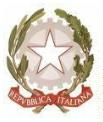 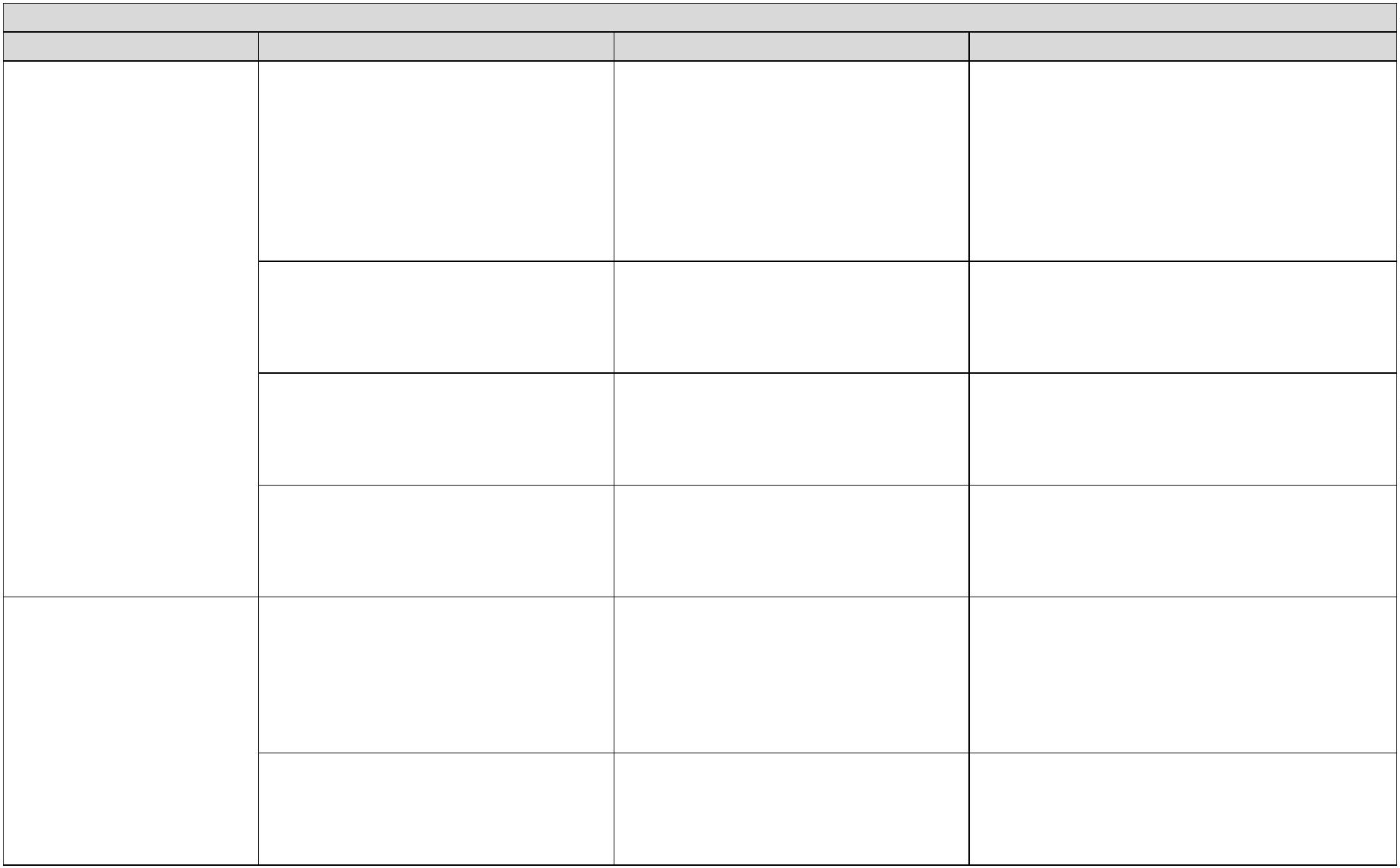 Ministero dell’Istruzioneprevedendo una tempistica□ Presentecongrua rispetto agli obiettivi diapprendimento da raggiungere ealla programmazione complessiva□ Saltuario e/o parziale□ Assente□ Non pertinente all’attivitàosservatatenendo conto degli obiettivi diapprendimento raggiunti dalgruppo classe□ Presente□ Saltuario e/o parziale□ Assente□Non pertinente all’attivitàosservatainteragendo con i colleghi delteam/consiglio di classe, al fine diconsiderare le interrelazioni tra lediscipline/campi di esperienza□ Presente□ Saltuario e/o parziale□ Assente□ Non pertinente all’attivitàosservatascegliendo nuclei disciplinarisignificativi□ Presente□ Saltuario e/o parziale□□AssenteNon pertinente all’attivitàosservatanel caso della secondaria disecondo grado, correlando gliargomenti specifici al PECUPproprio dei distinti indirizzi distudioprevedendo appropriati strumentidi osservazione/verifica□ Presente□ Saltuario e/o parziale□ Assente□ Non pertinente all’attivitàosservata□ Presente□ Saltuario e/o parziale□□AssenteNon pertinente all’attivitàosservatachiarendo prioritariamente algruppo classe le modalità e gliobiettivi□ PresenteIl docente ha svoltol’attività didattica□ Saltuario e/o parziale□ Assente□Non pertinente all’attivitàosservatadando istruzioni sulle strategie e i□ Presentemetodi da seguire e verificando che □ Saltuario e/o parzialegli alunni abbiano compreso leconsegne e le spiegazioni□ Assente□ Non pertinente all’attivitàosservata6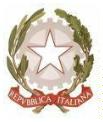 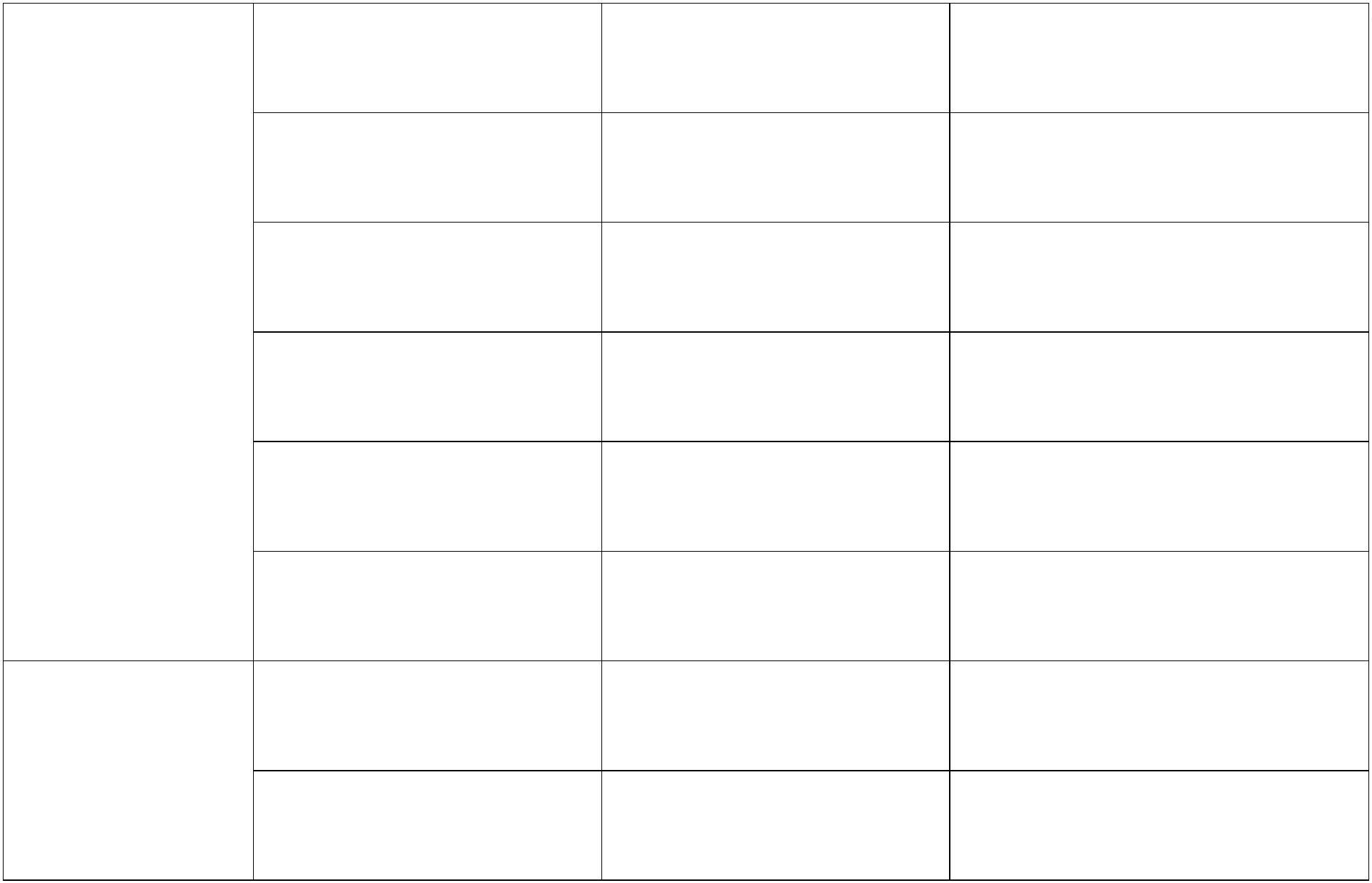 Ministero dell’Istruzionealternando diverse attività emetodologie di insegnamento□ PresenteSpecificare con un X:□ Saltuario e/o parziale….. Spiegazione frontale□□AssenteNon pertinente all’attività….. Brain stormingosservata….. Problem solving/Stimolo allariflessione attraverso domande mirate……………………….. Momenti di verifica formativa.. Attività di manipolazione.. Flipped classroom.. Role-Playing.. Circle time.. Cooperative learning.. Lavoro di gruppo.. Peer tutoring.. (Altro, da specificare)_______________________integrando le tecnologiedell’informazione e dellacomunicazione all’internodell’attività□ PresenteSpecificare con una X:□ Saltuario e/o parziale□ Assente…….. LIM, prevalentemente per proiezione.. LIM, in modo interattivo□ Non pertinente all’attivitàosservata….. Tablet…………….. Computer based.. BYOD (Bring your own device).. Navigazione in internet.. Libro digitale/espansioni online.. (Altro, da specificare)_______________________con attenzioneall’individualizzazione dei percorsi□ Presente□ Saltuario e/o parziale□□AssenteNon pertinente all’attivitàosservata7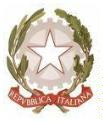 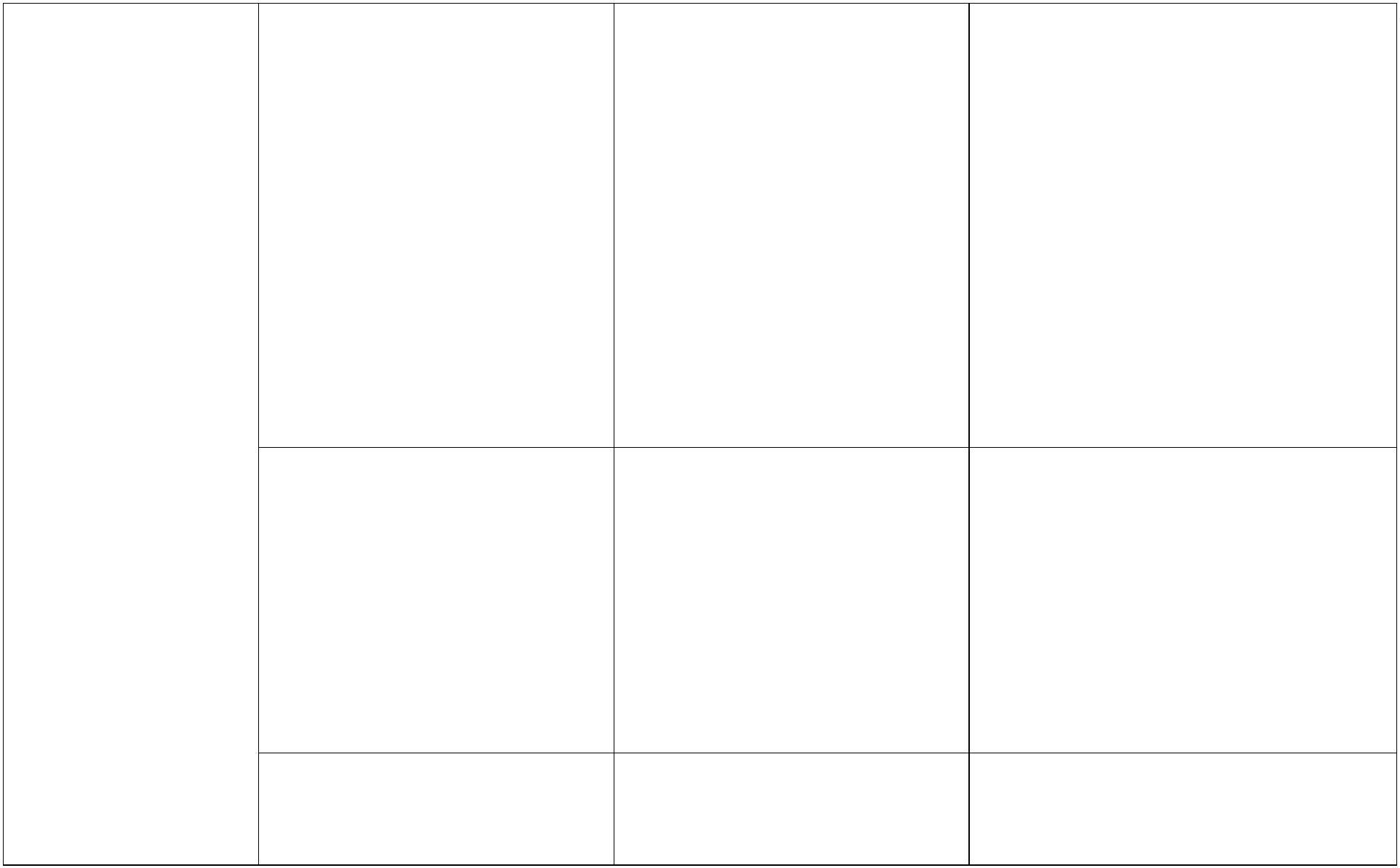 Ministero dell’Istruzionecon attenzione alla□ Presentepersonalizzazione dei percorsi□ Saltuario e/o parziale□□AssenteNon pertinente all’attivitàosservatafornendo agli alunni feedback sullo □ Presentesvolgimento delle attività□ Saltuario e/o parziale□□AssenteNon pertinente all’attivitàosservataassegnando compiti coerenti□ Presenterispetto alle attività svolte conattenzione all’individualizzazione ea eventuali percorsi personalizzati□ Saltuario e/o parziale□ Assente□ Non pertinente all’attivitàosservata8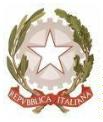 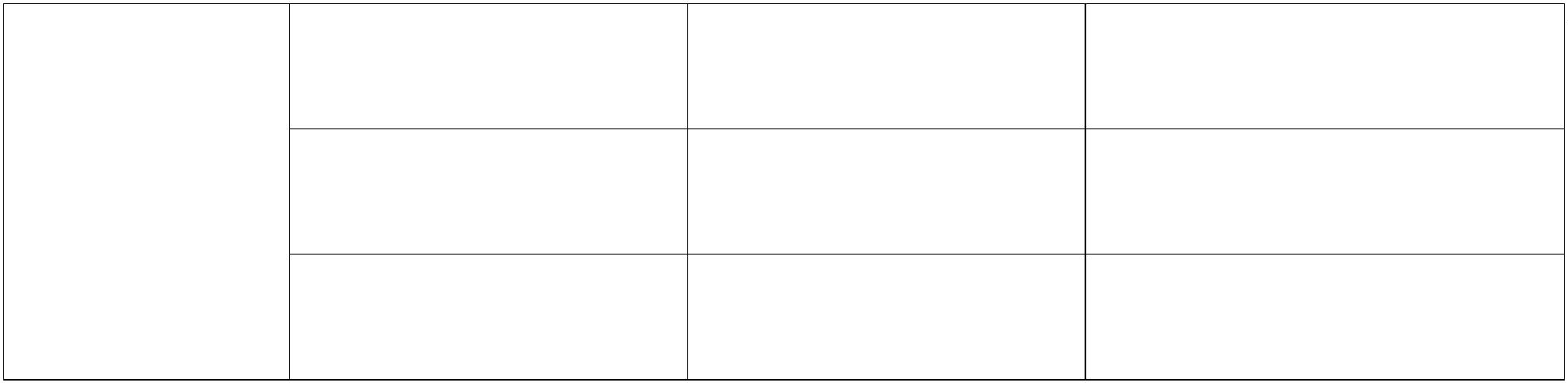 Ministero dell’IstruzioneProcessi di valutazioneFrequenzaDescrittoreIndicatoreIl docente valuta irisultati diNoterispettando ed eventualmenteintegrando le tipologie di prove e icriteri previsti dal collegio docenti□ Presente□ Saltuario e/o parziale□ Assenteapprendimento□Non pertinente all’attivitàosservatacorrelando le tipologie di verifica□ Presenteformalizzate alle attività progettate □ Saltuario e/o parzialee realizzate□ Assente□Non pertinente all’attivitàosservatacoprogettando le prove conl’insegnante di sostegno e le□ Presente□ Saltuario e/o parzialeeventuali altre figure di riferimento □ Assentein stretto raccordo con gli obiettiviprevisti dai PEI□ Non pertinente all’attivitàosservatatenendo conto dei PDP degli alunnicon DSA e degli eventuali PDP ecomunque delle caratteristichedegli alunni con altre tipologie diBES, al fine dell’adozione degli□ Presente□ Saltuario e/o parziale□ Assente□ Non pertinente all’attivitàappropriati strumenti compensativi osservatae misure dispensativechiarendo alla classe le consegne e i □ Presentecriteri di valutazione□ Saltuario e/o parziale□□AssenteNon pertinente all’attivitàosservataper le prove scritte,□ Presentescritto/grafiche, pratichepredisponendo e allegando alleprove specifiche griglie divalutazione□ Saltuario e/o parziale□ Assente□ Non pertinente all’attivitàosservatacadenzando le verifiche in manieracongrua nel corso dei periodididattici di riferimento□ Presente□ Saltuario e/o parziale□ Assente□Non pertinente all’attivitàosservata9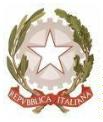 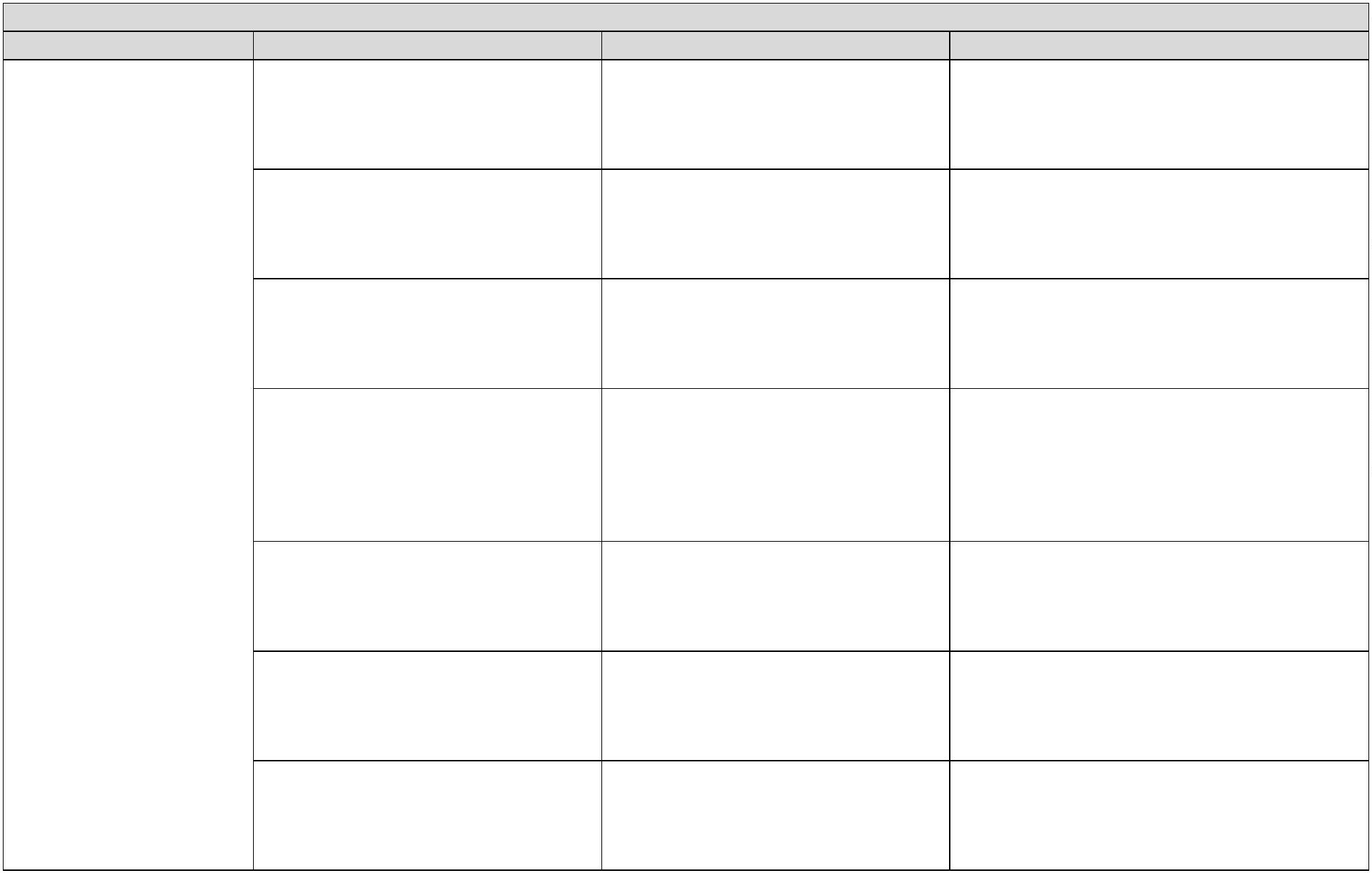 Ministero dell’Istruzionerestituendo le prove valutate ecorrette tempestivamente□ Presente□ Saltuario e/o parziale□□AssenteNon pertinente all’attivitàosservataadottando opportune strategie diindividualizzazione al fine dellacomprensione e superamento deglierrori, secondo la metodologiadell’apprendimento per prove ederrori□□□□PresenteSaltuario e/o parzialeAssenteNon pertinente all’attivitàosservataevidenziando il raggiungimentodegli eventuali obiettivi di□ Presente□ Saltuario e/o parzialeapprendimento propri del percorso □ Assentedi educazione civica□ Non pertinente all’attivitàosservataadottando specifici strumenti divalutazione□ PresenteIl docente valuta lecompetenze trasversali□ Saltuario e/o parziale□□AssenteNon pertinente all’attivitàosservatanel confronto collegiale coi colleghi □ Presente□□□Saltuario e/o parzialeAssenteNon pertinente all’attivitàosservatadesumendo il grado di□ Presenteraggiungimento delle stesseattraverso l’osservazione□ Saltuario e/o parziale□ Assentesistematica e l’analisi delle verifiche □ Non pertinente all’attivitàsvolteosservata10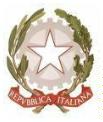 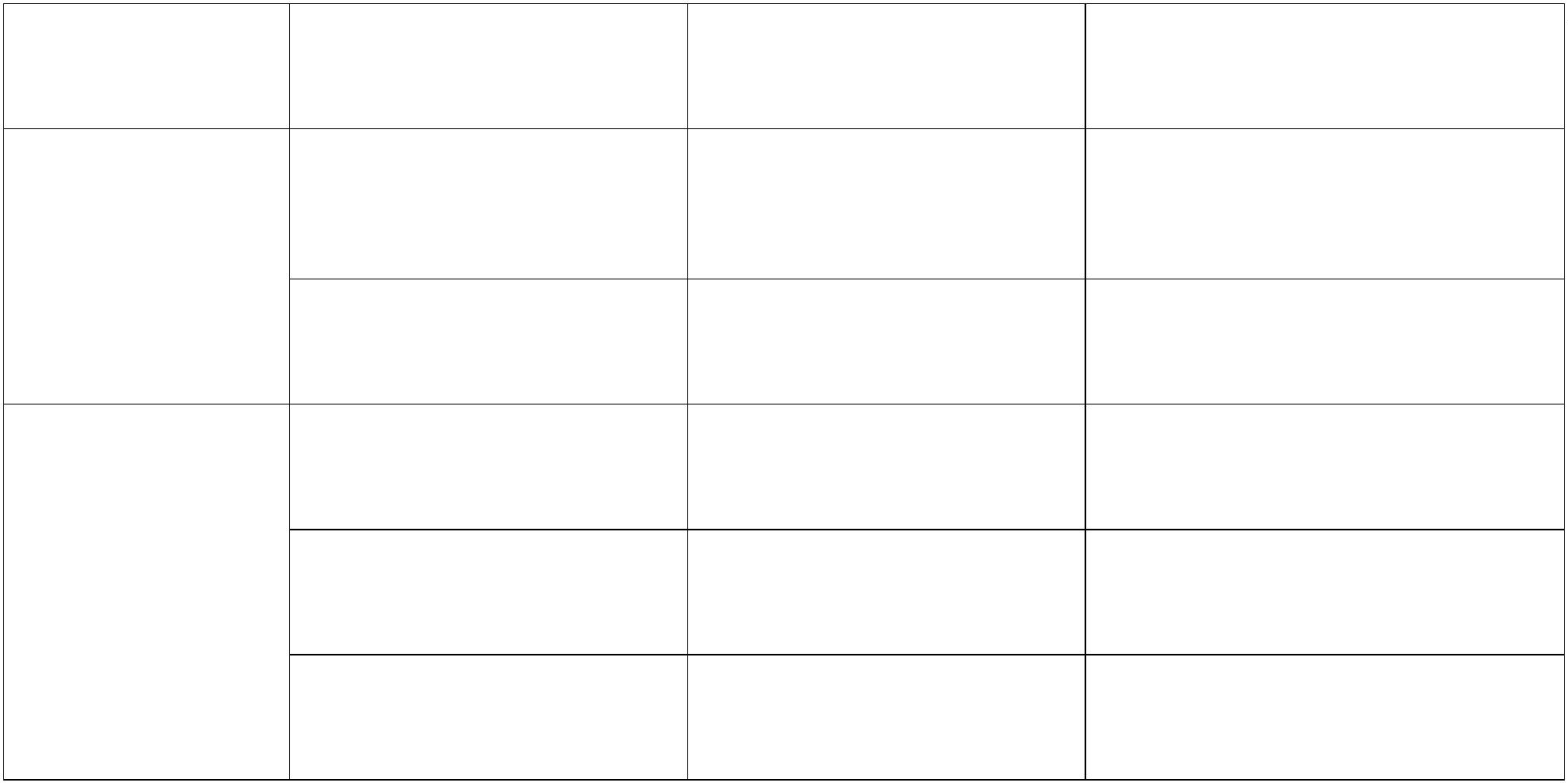 